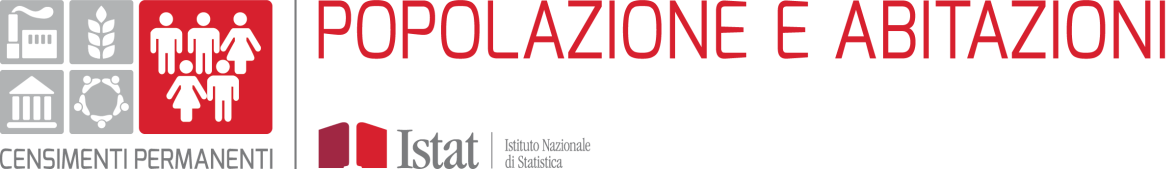  Dal 1° ottobre 2018 è iniziato ilCENSIMENTO PERMANENTE DELLAPOPOLAZIONE E DELLE ABITAZIONIPer la prima volta l’Istituto Nazionale di Statistica effettua il Censimentocon cadenza annuale, non più decennale, coinvolgendo ogni anno solo uncampione, non più tutte le famiglie.Grazie al nuovo Censimento permanente le informazioni sulle principalicaratteristiche socio‐economiche del Paese saranno continue e tempestive e costeranno meno.Per il 2018, nel Comune di Molfetta saranno circa 1300 le famiglie coinvolte,sorteggiate a campione dall’ISTAT ed avvisate con apposite comunicazioni.Nei prossimi giorni alcuni rilevatori comunali, muniti di tesserino di riconoscimento e di tablet, si recheranno presso le abitazioni delle famiglie sorteggiate per la compilazione del questionario.Si invitano, pertanto, le famiglie interessate a collaborare fornendo conpuntualità tutte le informazioni richieste.Si ricorda che partecipare al Censimento è un obbligo di legge (artt. 7 e 11,D.Lgs. 322/89).Per informazioni e chiarimenti è possibile rivolgersi all’Ufficio comunale diCensimento, che riceve per appuntamento presso i Servizi Demografici del Comune di Molfetta Piazza Municipio ,1 (Tel. 0808850419/26).PER MAGGIORI INFORMAZIONI VISITARE IL SITO WEB ATTRAVERSO IL LINK :https://www4.istat.it/it/censimenti-permanenti/popolazione-e-abitazioni/informazioni-sul-censimento-perm